Universidade Estadual de Maringá 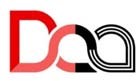 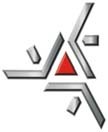 Pró-Reitoria de Ensino   	Diretoria de Assuntos Acadêmicos AUTO DECLARAÇÃO DE SUSPEITA OU CASO CONFIRMADO DE COVID-19 PARA SOLICITAÇÃO DE PLANO DE ATIVIDADE DOMICILIAR Considerando a Resolução no. 001/2022-CEP que aprova a retomada das atividades letivas presenciais para todos os cursos a partir do dia 31 de janeiro de 2022, revoga as Resolução no. 032/2021-CEP e adota outras providências;  	Considerando os Protocolos de Biossegurança disponibilizados pela UEM.  Eu, ______________________________________, RA _________________, solicito Plano de Atividades Domiciliares por 7 dias, a partir da data ___/____/____ .Motivo(s):(   ) Estou com sintomas gripais (   ) Estou com resultado positivo no exame para COVID-19 (   ) Estou aguardando resultado do exame para COVID-19 Loca/Data: ___________________________________________________________ Assinatura:____________________________________________________________  Observação: 	Inserir 	essa 	auto 	declaração 	preenchida 	e 	assinada 	na 	SAV  (http://sisav.uem.br/sav/auth/login) 